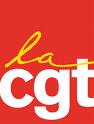 APPEL DES UNIONS LOCALES CGT DU HAVRE - HARFLEUR TANCARVILLE – LILLEBONNE BOLBEC GRAVENCHONPOURQUOI LA CGT APPELLE A LA MOBILISATION LE 16 OCTOBRE ?Depuis des années, sous les divers gouvernements successifs, des centaines de milliards d'euros sont distribués aux entreprises :50 milliards par an du Pacte de Responsabilité,30 milliards par an d'exonérations de cotisations patronales,auxquels il faut ajouter 100 milliards par an d'arriérés de cotisations non payées,20 milliards par an de Crédit Impôt Compétitivité Emploi aux entreprises,48 milliards d’aides financières aux banques,200 milliards d'aides diverses aux entreprises,4.6 milliards d'aides aux entreprises sur la fiscalité locale,20 milliards de fraude à la sécurité sociale sur le travail non déclaré par le patronat…Tous ces milliards sont distribués sans aucune contrepartie :Accord National Interprofessionnel (ANI) = 0 emploi !Pacte de Responsabilité (ou plutôt d'irresponsabilité) = 0 emploi !Aucune de ces réformes n'a permis de lutter contre le chômage...PIRE : Le chômage augmente alors que parallèlement les dividendes pour les actionnaires ont augmenté de 30% !Depuis des années, nous subissons des baisses de salaires (augmentation des cotisations salariales, augmentation de mutuelle, etc), un blocage des retraites, des atteintes à l'assurance chômage, des attaques sur le droit du travail.C'est donc les gouvernants, avec la complicité du MEDEF, qui créent la précarité et mettent en péril le droit du travail, le budget de l'Etat et les droits sociaux (Sécurité Sociale, retraites)Pourtant, d'autres solutions existent ! La CGT a des propositions à faire pour plus de justice sociale (lutter contre la fraude et l'évasion fiscales, soit 180 milliards, taxer les dividendes, etc)Tous les salariés du public comme du privé, les retraités, les précaires et privés d'emploi ont donc tous d'excellentes raisons de se mobiliser le 16 octobre !RENDEZ-VOUS A FRANKLIN LE 16 OCTOBRE A 10H30